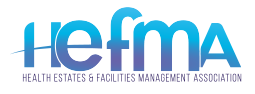 Date:		21st October 2022Time :		10:00  – 11:30Venue :		Virtual meeting (MS Teams)AttendanceApologiesMinutes of Meeting – 23rd September 2022The Minutes were agreed as being an accurate account of what was discussed.Actions and Matters Arising From MinutesGreen Agenda and Estates – Estates decarbonisation plans in the east of England have been quite forward thinking and cover a similarly varied environment – both urban and rural – and so may be able to offer some ideas.	ACTION CLOSED (JW now left CCS): JW to ask if a member from Eastern Branch can present	ACTION: RB to ask Eastern Branch rep at November National Council meetingAny Other Business: Presentations – The Branch has been approached by an organisation called AccessAble (previously called DisabledGo) to give a presentation at a meeting.	ACTION COMPLETED: RB/AB to contact themAny Other Business: Topics of Interest – Steve  Lawley (NHSE) can organise an ERIC presentation based on a Centre of Best Practice Condition Survey, plus an overview of training available on the NHSE Collaboration Hub, including PFI and Contract Management. Henry Matveieff can also arrange for colleagues to present and give advice on the topic. December’s meeting at the IoT would be ideal.	ACTION: AB to organise Branch development meeting in NovemberNational Council UpdateBranch ReportsNo Branch activity. All Branch Officers are now in post. Any Other BusinessGreener NHS – Members were reminded the second quarter collection is due at the end of this month.Topics of Interest – Any members with a special project or something they are learning are welcome to present at a Branch meeting.Several topics for future discussion are:National Cleaning Standards: Organisations using the correct cleaning processes, i.e. according to the 2007 National Specifications for Cleanliness, will see no change to their operation but other trusts may be affected, especially those with contracts established several years agoFood Standards: these may also affect some trustsPLACE Assessments: due to finish at the end of November and the first since 2019 due to COVID so there could be some spurious responses if people have forgotten how to do them properlyPAM: as it develops, there may be questions around costings allocationsContract Management – Various training is still available on the Government Commercial College website.For access, register via https://www.govcommercialcollege.co.uk/auth/cabinetoffice/login.php Contract Management Foundation Level (accredited/online training) – approx. 7 hrs to complete https://www.govcommercialcollege.co.uk/totara/catalog/index.php#Contract Management Beyond Foundation  (accredited/online training) It builds on foundation knowledge – approx.. 12 hours to complete https://www.govcommercialcollege.co.uk/totara/catalog/index.php#Senior Responsible Officer Training - (accredited /online training) – Approx 15 hrs to complete https://www.govcommercialcollege.co.uk/totara/catalog/index.php?tag_panel_1[]=11&orderbykey=text&itemstyle=narrowBuilding Effective Supplier Relationships Podcasts – Describing the methodology and aspiration for contracts to be managed in an open, honest and transparent manner are available via link when registered on GCC https://www.govcommercialcollege.co.uk/course/view.php?id=67The IPA will also be launching a suite of PFI training through the website in early 2023, with around eight modules, including ones about payment mechanisms, relationships, exit, expiry and re-procurement. However, the Contract Management Foundation Level must be completed before being able to do any of these modules. The training will be valuable for anyone managing contracts with PFIs and specialist contractors.Data collections – Model Hospital has not gone live yet so is still reporting 2020/21 stats. ESR stats are being highlighted as these are now included in the Model Hospital and members should consider their accuracy when they are input.Space utilisation – The request from last month's meeting remains open. This was with regard to whether anyone could share any strategies around the collection of space utilisation information and how this is achieved, along with details of any companies that have been used to review how trusts manage their assets.Green Agenda – Also mentioned last month, HEFMA participated in a BSRIA meeting around green technology training and several short courses will shortly be available through London South Bank University (details circulated following last month's Branch meeting). It includes 3-month courses on reading and interpreting BMS data sets, and procurement in green technologies – there is no engineering skill-set training. These courses are not free.	ACTION: AB to re-circulate detailsChair's Closing RemarksChair thanked everyone for their attendance at today's meeting.Date of Next Meeting2nd DecemberHybrid (Black Country and Marches IoT / MS Teams)Name Trust Andy Baker (Secretary/Treasurer)HEFMA West Midlands BranchBen AgbasiWorcestershire Acute Hospitals NHS TrustHannah HowellsThe Robert Jones and Agnes Hunt Orthopaedic Hospital NHS FTLouise JenkinsUniversity Hospitals of North Midlands NHS TrustMelvin AllenNorth Staffordshire Combined Healthcare NHS TrustPhil ComensHerefordshire and Worcestershire Health and Care NHS TrustRay CochraneWorcestershire Acute Hospitals NHS TrustRichard Best (Chair)Shropshire Community Health NHS TrustSophia HyltonCrown Commercial ServiceSteve LawleyNHS EnglandStuart LovackThe Royal Orthopaedic Hospital NHS Foundation TrustStuart SibleyThe Dudley Group NHS Foundation TrustWes HoldcroftNorth Staffordshire Combined Healthcare NHS TrustCarl-Magnus von Behr (Guest)University of CambridgeNeil McElduff (Speaker)Birmingham and Solihull ICSVicki Evans (Speaker/Sponsor)Connected KerbName Trust Alison McKinleyHerefordshire and Worcestershire Health and Care NHS TrustAmit Mistry (Deputy Vice Chair)South Warwickshire NHS Foundation TrustClaire HindsSouth Warwickshire NHS Foundation TrustCristina CallejaSouth Warwickshire NHS Foundation TrustGraham SeagarBirmingham Women's and Children's NHS Foundation TrustHenry MatveieffCapsticksJoanne YaleThe Shrewsbury and Telford Hospital NHS TrustKaren WallaceBlack Country Healthcare NHS Foundation TrustKim KellyHerefordshire and Worcestershire Health and Care NHS TrustLee StocktonWye Valley NHS TrustLindsay Ibbs-GeorgeThe Royal Wolverhampton NHS TrustLisa StokesUniversity Hospitals of North Midlands NHS TrustNeal ShawThe Dudley Group NHS Foundation TrustNicky BowenBirmingham and Solihull Mental Health NHS Foundation TrustNigel CorcoranSouth Warwickshire NHS Foundation TrustPhil BuddBirmingham Community Healthcare NHS Foundation TrustRemco KroeseNHS Property ServicesSandra Roberts (Past Chair)The Royal Wolverhampton NHS Trust